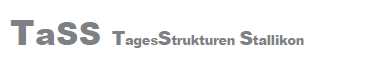 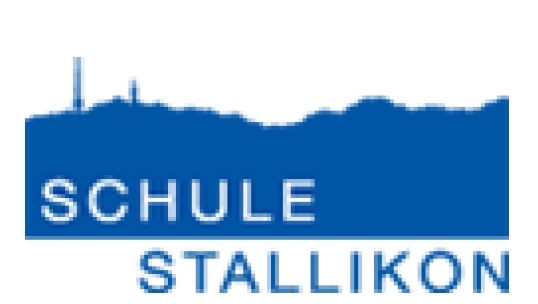 Anmeldung Schuljahr 18/19 – einzelne TageAnmeldeschluss für einzelne Tage: 7 Tage vor dem betreffenden Tag(nur möglich sofern freie Plätze vorhanden sind, für Notfallplatzierungen bitte direkt Leitung TaSS anfragen)   Unser Kind wird abgeholt			   monatliche Rechnungsbegleichung   Unser Kind darf alleine nach Hause		   halbjährliche RechnungsbegleichungAnmeldung *Mittagessen wird im Speisesaal des RGZ oder Rest. Schwarzer Hecht eingenommen. GrundlageGrundlage für die Anmeldung ist das Elternreglement und Tarifblatt der Tagesstrukturen welches mir/uns bekannt ist.Aufnahme
Sie erhalten eine schriftliche Bestätigung Ihrer Anmeldung per Mail oder Post.Datum …………………	Unterschrift der 	
Erziehungsberechtigten ____________________________________NameVornameModulMoDiMiDoFrKostenPro Tag07:00 – 08:05 h12.--11:40 – 13:30 h1.Kind:  24.--2.Kind:  23.--3.Kind:  21.--11:40 – 14:20h38.--11:40 – 16:00h60.--13:30/14:00 – 16:00h35.--11:40 – 18:30h80.--13:30/14:00 - 18:30h58.--11:40 – 13:30h 
& ab 15:05/16:00 -18:30h60.--15:05/16:00 – 18:30h35.--